In Planning analytics some customers have been chosen manually. 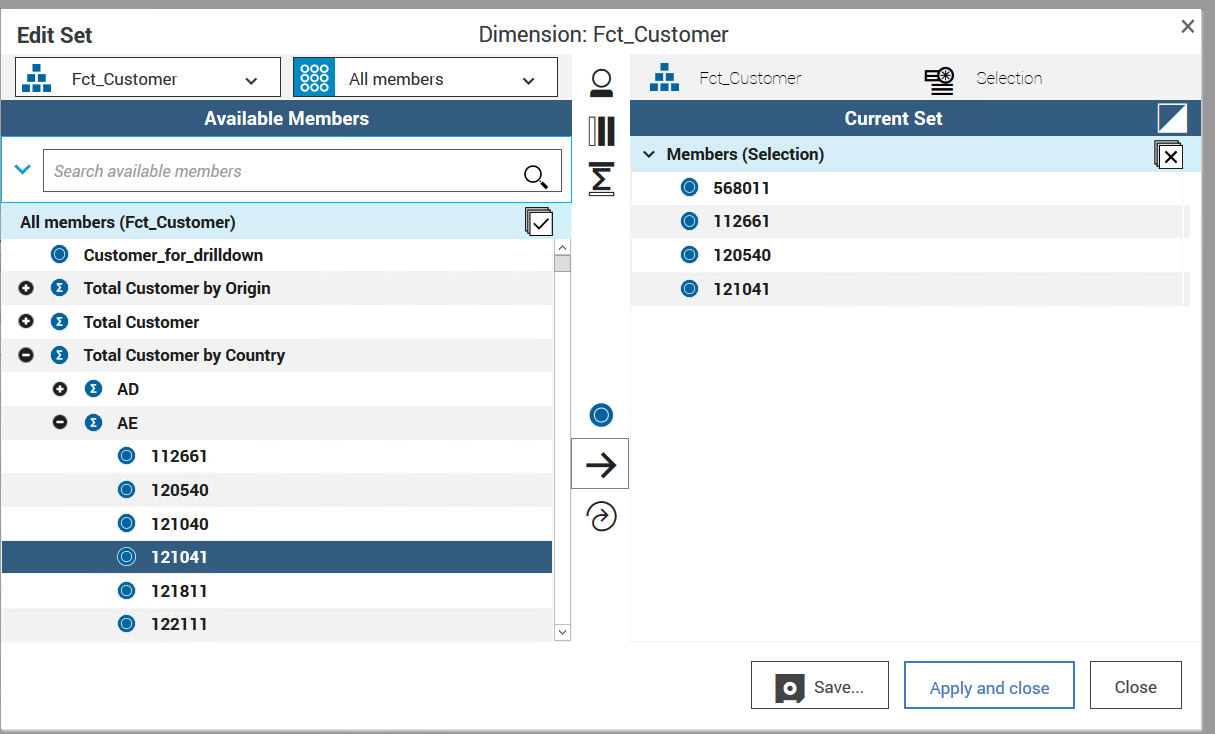 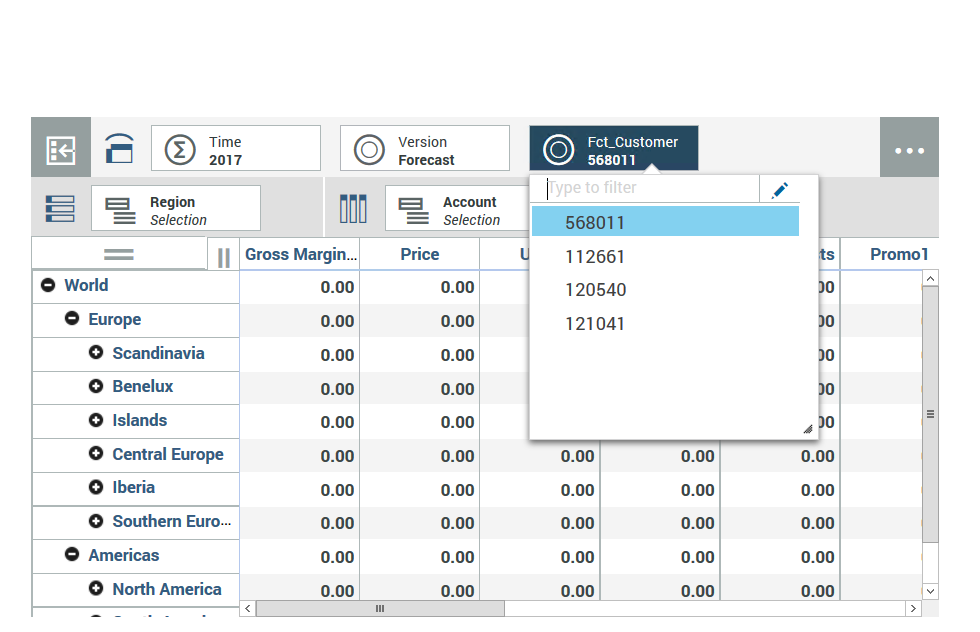 Customer 121041 was underneath AE 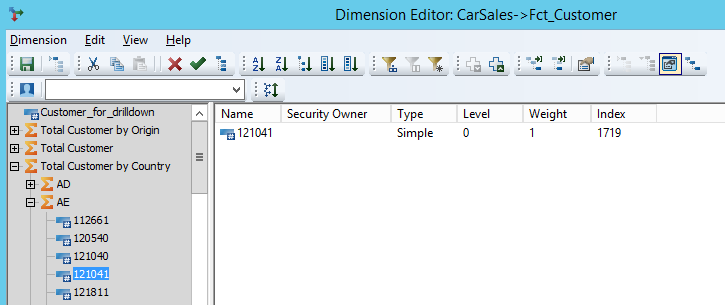 And is moved underneath AI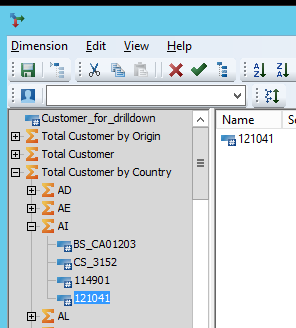 When reopening the PA workspace this error occurs : 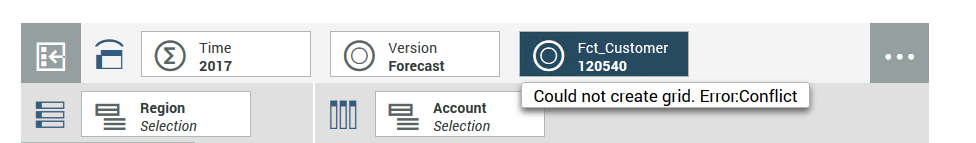 